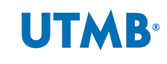 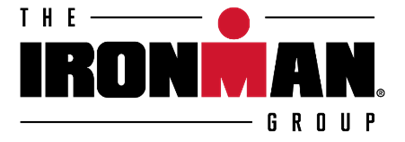 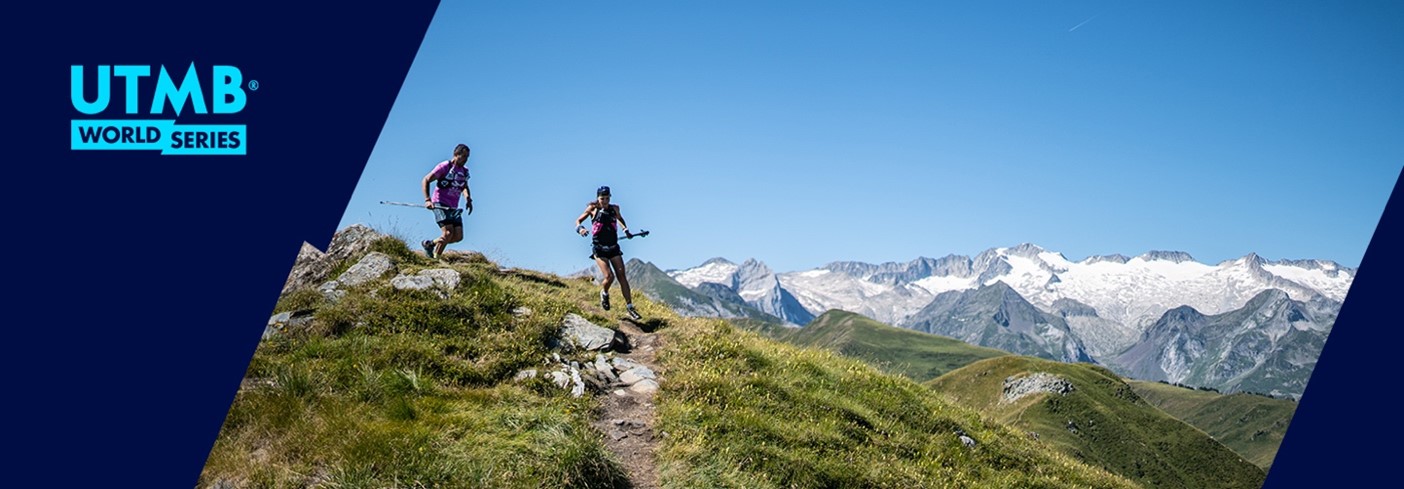 Sous embargo
Diffusion 6 mai, 2021 // 10am CET, 9am UTC, 4am EST  UTMB Group lance UTMB® World Series en partenariat avec The IRONMAN GroupActeur majeur du développement du trail running depuis 18 ans, UTMB Group lance le plus grand circuit mondial de trail running : UTMB® World Series. En 2022, ce circuit réunira plusieurs dizaines d'événements internationaux parmi les meilleurs de la planète, qui deviendront l’unique accès à l’UTMB® Mont-Blanc. Afin d’accélérer ce développement à l’international et de continuer à structurer l’avenir de la discipline, UTMB Group a décidé de nouer un partenariat avec The IRONMAN Group.***Une aventure extraordinaire à la portée de tous les coureurs
UTMB Group continue d’innover et de rassembler la communauté de trail running autour de la marque UTMB®, reconnue à l'international par les valeurs et les standards qu'elle véhicule, en créant UTMB® World Series, un circuit plus intégré, plus complet et plus attractif. Pour les coureurs, c’est la garantie de retrouver les plus belles courses de la planète en un seul et même circuit et d'obtenir un accès exclusif aux courses phares de l’UTMB® Mont-Blanc, qui deviennent les UTMB® World Series Finals. Les 6 continents seront représentés sur les courses du circuit pour répondre à l’essor du trail running à travers le monde et à l’impératif d’accessibilité des épreuves. 

Alors que le calendrier complet des événements UTMB® World Series sera annoncé à l'automne, huit événements internationaux de premier plan sont déjà confirmés en Europe, en Asie et en Océanie :UTMB® Mont-Blanc (France, Italie, Suisse) 
Val d'Aran by UTMB® (Espagne) 
Thailand by UTMB® (Thaïlande)
 Panda Trail by UTMB® (Chine)
 Gaoligong by UTMB® (Chine)
 Tarawera™ Ultramarathon by UTMB® (Nouvelle-Zélande)
Ultra-Trail Australia™ by UTMB® (Australie)
 mozart 100® by UTMB® (Autriche)

Un nouveau système sportif plus inclusif
Opérationnel dès 2022, le circuit UTMB® World Series réunira la communauté UTMB® selon quatre niveaux d’affiliation :   
UTMB® Word Series Finals  
Les trois distances phares de l’UTMB® Mont-Blanc, à savoir l’OCC (50K), la CCC® (100K) et l’UTMB® (100M), deviennent les finales du circuit UTMB® World Series et seront accessibles uniquement après participation à l’une des courses des UTMB® World Series Events ou UTMB® World Series Majors. Les titres de champions UTMB® World Series hommes et femmes seront décernés sur ces trois courses.UTMB® Word Series MajorsLes UTMB® World Series Majors seront au nombre de trois en 2022 et correspondront aux finales continentales en Amérique, en Europe et en Asie/Océanie. Chaque UTMB® World Series Major comprendra une course dans les catégories 50K, 100K et 100M. Les coureurs élites comme les amateurs doubleront au moins leurs chances d’accéder aux finales du circuit en terminant une course des UTMB® World Series Majors.UTMB® World Series Events 
Une sélection d'événements parmi les meilleurs de la planète, se déroulant dans des lieux d’exception en plein cœur d’une nature préservée.  Répartis sur tous les continents et organisés selon les plus hauts standards de qualité pour amener l’aventure UTMB® plus proche des coureurs, ces événements comprendront au moins une course qualificative sur les catégories 50K, 100K ou 100M. Ces courses délivreront des Running Stones qui permettront d’accéder au tirage au sort des UTMB® World Series Finals. Les élites pourront également rejoindre les finales du circuit grâce à leur performance sur les UTMB® World Series Events. UTMB® World Series Qualifiers 
La porte d'entrée vers le circuit UTMB® World Series avec des milliers de courses partout dans le monde, ouvertes à tous. La participation à une course UTMB® World Series Qualifiers ne sera pas obligatoire pour débuter son aventure dans le circuit mais permettra aux coureurs de bénéficier de conditions d’accès privilégiées aux courses des UTMB® World Series Events.Un nouveau partenariat basé sur les valeurs originellesLe partenariat entre UTMB Group et The IRONMAN Group a pour objectif de permettre au plus grand nombre de coureurs de vivre l’expérience UTMB® à travers le monde et de promouvoir les valeurs partagées par la communauté UTMB® tout en continuant à développer l’avenir de la discipline. Le dépassement de soi, l’équité, le respect des personnes et de l’environnement, l’entraide et la solidarité sont les principes fondamentaux du circuit UTMB® World Series.  Catherine Poletti, Présidente UTMB Group, a déclaré : « Après 18 ans d’histoires qui ont voyagées à travers le monde, l'UTMB® est devenue une marque qui porte non seulement les valeurs sportives du trail running mais aussi des valeurs humaines fondamentales. Plus que jamais, nous souhaitons partager avec le plus grand nombre et permettre à chacun de participer à un événement organisé dans le même esprit et avec les mêmes standards de qualité que l’UTMB® Mont-Blanc. Nous sommes aujourd’hui certains que notre expérience additionnée à ce que représente la marque UTMB®, alliée à la puissance et à l'expertise de The IRONMAN Group est une excellente nouvelle pour le monde du trail running et pour tous ses acteurs : les athlètes amateurs, les élites, mais aussi leurs amis et familles, les territoires, les partenaires et les médias ».The IRONMAN Group organise déjà plusieurs événements de trail running reconnus, dont Tarawera Ultramarathon™ by UTMB® (Rotorua, Nouvelle-Zélande), Ultra-Trail Australia™ by UTMB® (Katoomba, Australie), et mozart 100® by UTMB® (Salzburg, Autriche), qui intègreront tous le circuit inaugural UTMB® World Series.Andrew Messick, Président et Directeur Général de The IRONMAN Group, a déclaré : « L'héritage d'excellence et de leadership de la famille Poletti et de l'UTMB® est inégalé dans le monde du trail running. Leur capacité à créer des expériences transformatrices et enrichissantes nous touche profondément en tant que plus grand organisateur d'événements d'endurance au monde, et ensemble, nous sommes impatients de transmettre au monde entier les valeurs, l'esprit et la camaraderie profondément enracinés dans la pratique du trail running ».« Depuis plus de 40 ans, nous nous efforçons de créer des événements qui séduisent l’imaginaire des gens aux quatre coins du monde, offrant des expériences de course qui changent la vie des athlètes de tous les niveaux, de leur premier pas jusqu'à la ligne d'arrivée. Nous sommes reconnaissants de pouvoir nous associer à la talentueuse équipe UTMB Group pour unir nos forces et créer UTMB® World Series, la plateforme qui permet de révéler l'extraordinaire qui existe en chacun de nous », a conclu Andrew Messick.

Participer à une course UTMB® World Series permettra de rejoindre une communauté de passionnés de trail running et de partir à l’exploration de lieux et de cultures emblématiques, d’aller à la rencontre d’un territoire et de ses habitants et de le faire de manière responsable. Au-delà de l’aspect sportif et compétitif, la prise en compte de l’environnement tiendra une place importante au sein du circuit UTMB® World Series. La santé et le bien-être des coureurs occuperont également une place prépondérante, ainsi que l’éthique sportive puisque les élites et les amateurs seront traités d’égal à égal et partageront la même aventure.De nouveaux services exclusifs pour la communauté
UTMB® World Series intégrera de nouveaux services aux coureurs mais aussi de nouveaux critères sportifs plus précis qui tiennent compte des spécificités du trail running tels que le développement de l’Indice de Performance et la création de nouvelles catégories pour classer les épreuves. L’Indice de PerformanceLes coureurs habitués à ce classement inédit dans le monde du sport pourront continuer à le consulter sur la nouvelle plateforme UTMB® World Series pour évaluer leur niveau et bénéficier de services utiles à leur pratique sportive. Les coureurs possédant un Indice de Performance bénéficieront également d’un accès privilégié aux courses des UTMB® World Series Events, quel que soit leur niveau.Quatre nouvelles catégories basées sur le kilomètre-effortL’Indice de Performance sera calculé sur les quatre nouvelles catégories de course UTMB® World Series : 20K, 50K, 100K et 100M établies sur le kilomètre-effort pour classer les courses entre elles. Le kilomètre-effort est une formule reconnue en trail running qui prend en compte la distance et le dénivelé positif. A noter que 100M signifie 100 miles, distance mythique de l’ultra-running et représente 170 kilomètres-effort.Les meilleurs athlètes consultésQuant aux élites, une dizaine d’athlètes ont été consultés pour vérifier que le projet UTMB® World Series leur convient parfaitement. Désormais pour participer aux UTMB® World Series Finals, les meilleurs athlètes de la planète devront se qualifier sur les courses UTMB® World Series Majors ou UTMB® World Series Events sur une période de 15 mois. Sur les UTMB® World Series Majors, les 10 premiers hommes les 10 premières femmes dans chaque catégorie 50K, 100K et 100M, gagneront une place pour les UTMB® World Series Finals de catégorie équivalente. Sur les UTMB® World Series Events, les 3 premiers hommes et les 3 premières femmes dans chaque catégorie 50K, 100K ou 100M, gagneront une place pour les UTMB® World Series Finals de catégorie équivalente.Ce qu’en pensent les athlètes élites : 
Lucy Bartholomew, Australie :« Je suis une très grande fan de ce nouveau circuit et comment il va impacter notre sport, en tant qu’Australienne mais aussi en tant qu’ambassadrice du trail running. »Dylan Bowman, États-Unis : « Je suis ravi d'apprendre l'existence de l’UTMB® World Series et je considère qu'il s'agit d'une étape importante dans l'évolution de notre sport vers un avenir prospère. L'UTMB® a toujours été la référence en matière d'organisation d'événements et l'UTMB® World Series apportera une expérience de course exceptionnelle aux coureurs de trail du monde entier. Tout simplement, le trail running transforme des vies. Je trouve que c'est une opportunité de faire vivre cette expérience au plus grand nombre, tout en restant fidèle à l'esprit et à la culture qui rendent ce sport si spécial. »Kaori Niwa, Japon : « L'UTMB® Mont-Blanc est déjà la course à laquelle tout le monde veut participer en raison de sa qualité. Maintenant, nous avons la possibilité de vivre des courses répondant aux standards de qualité UTMB® dans le monde entier. Je suis très enthousiaste à l'idée d'avoir plus de courses UTMB®, notamment en Asie avec UTMB® World Series. »Gabriel Rueda, Argentine :« Mon objectif est de concourir sur 100 miles ! Je veux m'améliorer sur cette distance au cours des deux prochaines années, c'est mon grand objectif. Je suis impatient de voir d'autres coureurs en 2022 sur ce nouveau circuit mondial, et je leur souhaite bonne chance. »Ryan Sandes, Afrique du Sud :« Je suis vraiment enthousiaste à propos du circuit UTMB® World Series et de l'évolution de notre sport. J'espère qu’UTMB® World Séries deviendra une plateforme compétitive mondiale pour que les coureurs élites de trail running puissent montrer leurs talents et obtenir la reconnaissance qu'ils méritent. »
Ce qu'en pensent les organisateurs de course :Sam Ellis, Directeur de Course Tarawera Ultramarathon by UTMB® :« Nous sommes enchantés de faire partie du nouveau circuit UTMB® World Series. C’est une très belle opportunité de rassembler les meilleurs événements de trail running de la planète et de proposer un parcours clair pour tous les athlètes qui souhaitent atteindre le sommet mondial du trail. Avec Tarawera Ultramarathon by UTMB®, nous avons organisé en février dernier un événement couronné de succès pour nos coureurs néo-zélandais et nous avons hâte d’accueillir des coureurs internationaux au cours des prochaines années. »Nick Christopher, Directeur de Course Ultra-Trail Australia by UTMB® :« Alors que la pratique du trail running continue de croître dans le monde entier, ce partenariat va permettre de réunir les événements internationaux de premier rang au sein d’un circuit mondial qui attirera des coureurs des quatre coins du monde. Dans les prochaines semaines, nous organiserons la 13ème édition de l’Ultra-Trail Australia by UTMB® et nous avons hâte d’accueillir 7,000 coureurs au cœur des Blue Mountains, inscrites au Patrimoine Mondial de l’UNESCO et situées à l’est de Sydney. Ultra-Trail Australia by UTMB® s’est développé pour devenir l’un des plus importants événements de trail running au monde et nous avons hâte de travailler étroitement avec d’autres organisateurs dans les prochaines années. »Josef Mayerhofer, Directeur Général mozart 100 by UTMB® :« Deux marques leader dans le sport d’endurance qui unissent leurs forces pour créer un nouveau circuit mondial va sans aucun doute impacter positivement le trail running de nombreuses manières. En tant que site inscrit au Patrimoine Mondial de l’UNESCO, Salzburg est une superbe et unique destination pour une course qui intègre cet extraordinaire circuit mondial de trail running. »Xavier Pocino, Directeur Général de Val d’Aran by UTMB® : « Nous sommes très heureux de faire partie du circuit UTMB® World Series. C'est une excellente nouvelle pour tous les coureurs de trail. Nous comprenons parfaitement la qualité d'organisation requise pour les événements qui font partie de la famille UTMB®, et cela va être étendu à toutes les courses du circuit. C’est un pas de plus vers l'amélioration des événements de trail running, et la satisfaction des coureurs. »M. Liu Yang, Président de la branche Chengdu Xingzhi, organisateur de Panda Trail by UTMB® : « En tant qu'événement de trail running le plus influent au monde, le professionnalisme et le succès de l'UTMB® inspirent d'autres opérateurs de course. Nous avons organisé avec succès le Panda Trail by UTMB® en 2020, qui a atteint les objectifs d'internationalisation, d'association avec la marque et de prestation de haute qualité que nous recherchions, et a également reçu une réponse positive auprès de la communauté du trail running en Chine. L'événement a donné aux coureurs nationaux la possibilité de vivre une expérience de la plus haute qualité au monde près de chez eux. Au fur et à mesure qu’UTMB® World Series se développe dans le monde, Panda Trail by UTMB® attirera de plus en plus de coureurs venant de Chine et internationaux, ce qui nous aidera à devenir l'un des meilleurs événements au monde. »Bunjarat Suharitdamrong, Directeur exécutif de Running Connect, organisateur de Thailand by UTMB® :« L'équipe de Thailand by UTMB® est enthousiaste à l’idée d'être l'un des premiers événements confirmés pour le nouveau circuit mondial UTMB® World Series. L'idée de réunir les meilleures courses de la planète pour créer de la stabilité va certainement séduire tous les athlètes, en proposant une vraie compétition pour les élites, et une expérience de classe mondiale pour tous les coureurs. Nous sommes impatients de voir les impacts positifs sur notre course et de nous développer en même temps que ce nouveau circuit. »Mr. Malin, Directeur exécutif de Gaoligong by UTMB® :« La nature et les montagnes sont au cœur de la pratique du trail running, un endroit où l’on peut découvrir de nouvelles possibilités en connexion avec la nature, l’histoire et chacun d’entre nous. En tant que membre de la famille UTMB®, nous avons hâte de vivre cette innovation inclusive et flexible qui va permettre à des coureurs du monde entier de faire partie de l’UTMB® World Series. Ce circuit est un formidable moyen d’unir les coureurs et d’attirer des personnes partageant les mêmes idées pour se découvrir et se mettre au défi. »NOTES AUX RÉDACTEURSÀ propos d’UTMB GroupAu cours des 18 dernières années, et depuis la création de l'UTMB® Mont-Blanc en 2003 par un groupe d'amis passionnés, UTMB Group a grandement participé au développement du trail running. L'UTMB® Mont-Blanc est l'événement trail running de référence, et chaque année, 10 000 coureurs se retrouvent sur la ligne de départ. UTMB Group est également à l'origine de la technologie LiveTrail®, un service numérique innovant qui facilite la gestion des courses d'endurance. Reconnue par des centaines de milliers d'athlètes, UTMB® est devenu une marque mondiale, haut de gamme et de premier plan, et des événements UTMB® International ont été établis en Asie, au Moyen-Orient, en Europe et en Amérique du Sud. Pour en savoir plus, rendez-vous sur www.utmb.worldÀ propos de The IRONMAN GroupThe IRONMAN Group gère un portefeuille mondial d'événements qui comprend les IRONMAN® Triathlon Series, les IRONMAN® 70. 3® Triathlon Series, les IRONMAN® Virtual Racing™ (VR™) Series, 5150™ Triathlon Series, les Rock 'n' Roll® Running Series, les Rock 'n' Roll Virtual Running™ Series, IRONKIDS®, le World Triathlon Championship Series, des événements de course à pied de premier plan, dont le Standard Chartered Singapore Marathon™ et The Sun-Herald City2Surf®, des événements membres du circuit Ultra-Trail® World Tour, dont Tarawera Ultramarathon et Ultra-Trail Australia™, des courses de VTT, dont l'Absa Cape Epic®, des événements de cyclisme sur route et d'autres courses multisports. The IRONMAN Group est le plus grand opérateur de sports de masse au monde et offre à plus d'un million de participants par an les avantages des sports d'endurance grâce aux vastes offres de la société. Depuis la création de la marque emblématique IRONMAN® et de son premier événement en 1978, les athlètes ont prouvé que ANYTHING IS POSSIBLE® en franchissant les lignes d'arrivée dans le monde entier. Après avoir commencé par une seule course, The IRONMAN Group est devenu la référence mondiale avec des centaines d'événements dans plus de 55 pays. The IRONMAN Group est détenu par Advance, une entreprise familiale privée. Pour plus d'informations, visitez www.ironman.com.À propos d'Advance  Advance est une entreprise familiale privée qui possède et investit dans des sociétés dans les domaines des médias, du divertissement, de la technologie, des communications, de l'éducation et d'autres secteurs de croissance prometteurs. Notre mission est d'accroître la valeur de nos entreprises sur le long terme en favorisant la croissance et l'innovation. Le portefeuille d'Advance comprend Condé Nast, Advance Local, Stage Entertainment, The IRONMAN Group, American City Business Journals, Leaders Group, Turnitin, 1010data et Pop. Ensemble, ces sociétés emploient plus de 17 000 personnes dans 29 pays. Advance figure également parmi les principaux actionnaires de Charter Communications, Discovery et Reddit. Pour plus d'informations, visitez le site www.advance.com.   CONTACTSContact presse France - UTMB Group :
presse@utmb.world
Hugo Joyeux +33 4 50 53 47 51
Mathieu Legrand +33 6 66 48 97 28utmb@oconnection.frContact presse International - UTMB Group :
 presse@utmb.world
Sabina Mollart Rogerson +44 7922 140148Contact presse - The IRONMAN Group :press@ironman.com Dan Berglund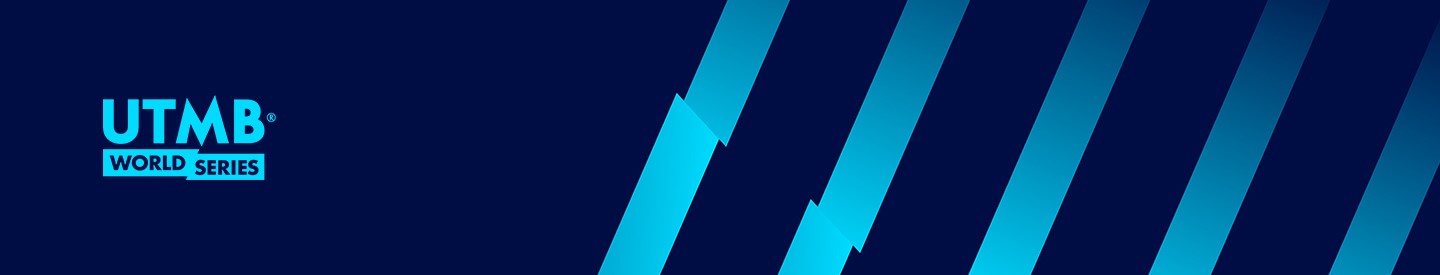 